  Name: _____________________ Date: ____________ PD: ___________Reading Tables, Graphs and FiguresDirections: Choice the best answer for each question.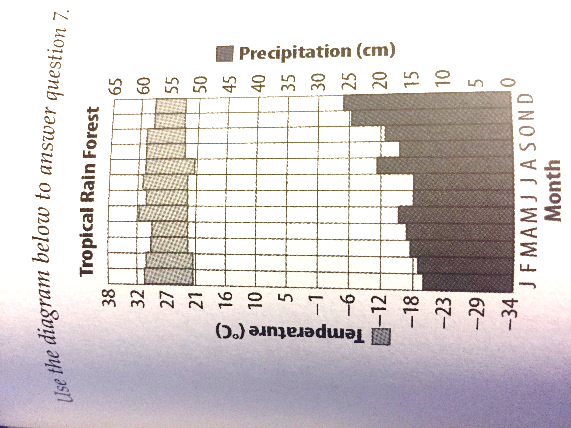 Figure 1. Tropical Rainforest WeatherAccording to figure 1, what month(s) did the tropical rain forest have the most rain?January and FebruaryNovember and DecemberMayAugust According to figure 1, what month(s) did the tropical rainforest have the highest temperatures? January and FebruaryNovember and DecemberMayAugust 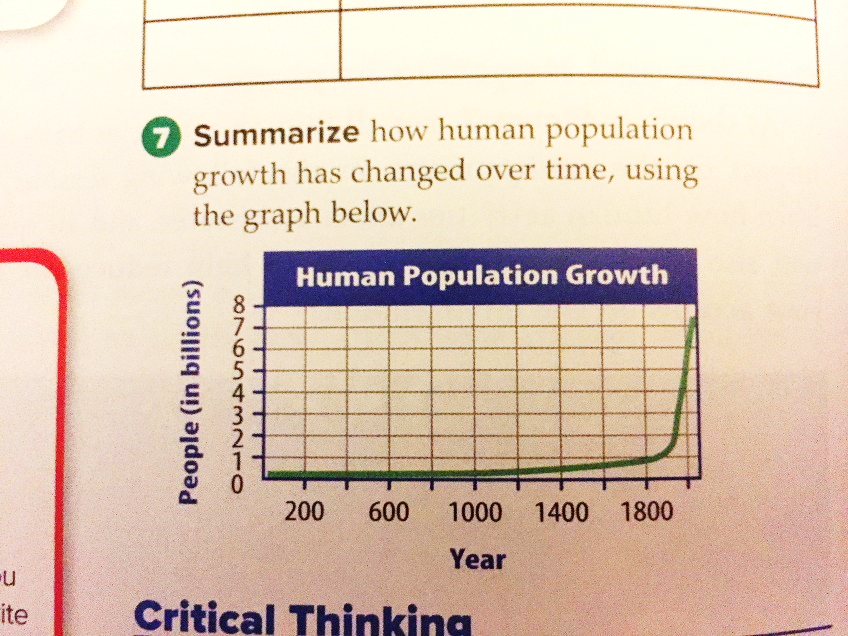 Figure 2. World Population GrowthAfter reviewing figure 2, the enormous increase in human population growth, was most likely due to ____.Higher death ratesIncreased marriage ratesImprovements in medicines, sanitation, and food suppliesWidespread disease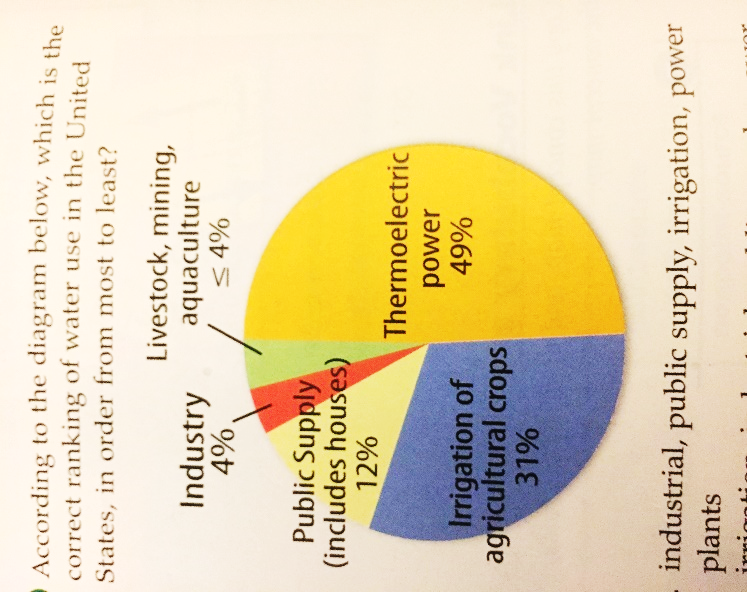 Figure 3. Water use in the United StatesAccording to figure 3, which is the correct ranking of water use in the United States from least to most?Livestock, thermoelectric power, irrigation, public supplyLivestock, industry, public supply, irrigation and thermoelectric powerIndustry, Public supply, irrigation, thermoelectric power, and livestockAll the above Figure 4: Standard Trash Landfill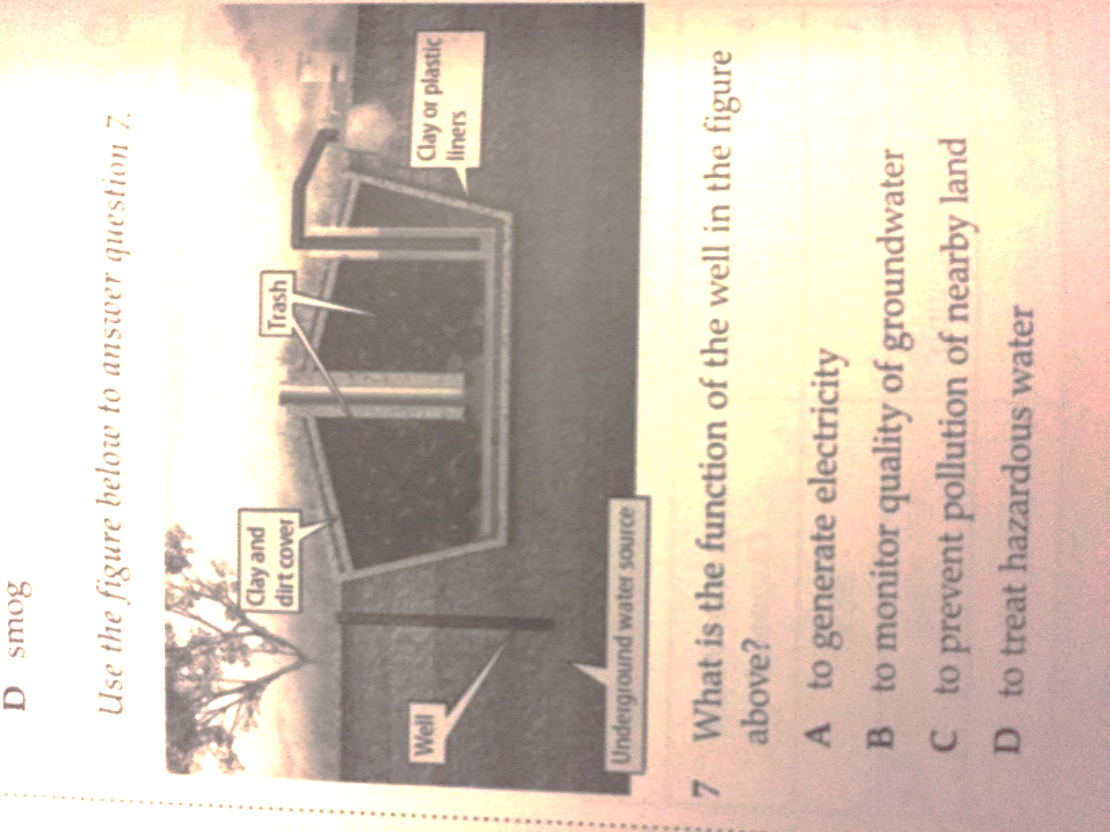 What is the function of the well in the figure 4 of a trash landfill?To generate electricityTo monitor quality of groundwaterTo prevent pollution of nearby landTo treat hazardous water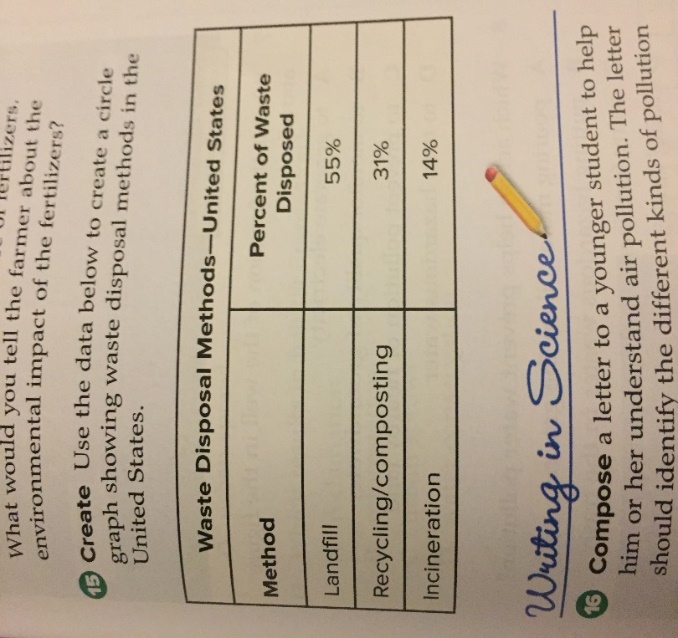 Figure 5: Waste DisposalUsing the data in the chart, which circle graph correctly represents waste disposal methods in the United State?         c.     d. none of the them